Jak dobrze zarządzać budżetem i zacząć tworzyć „poduszkę finansową”?6 kont, to metoda H. Ekera. Polegająca na dzieleniu posiadanego budżetu na sześć niezależnych kont, inaczej mówiąc pojemników. Największą część, bo aż 55% należy przeznaczyć na podstawowe wydatki, tak zwane wydatki konieczne.Jak podzielić resztę?10% edukacja10% przyjemności10% inwestycje10% większe wydatki5% pomoc innym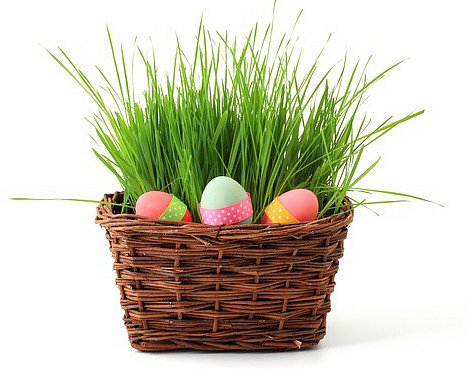 Z okazji świąt Wielkiej Nocy, przygotowałam pliki do pobrania.Automat liczy, ile i na co należy wydać, po wpisaniu pełnej kwotyw odpowiednie miejsce i kliknięciu w „oblicz”.Wersja plik .ods (kliknij i pobierz)Wersja plik .xls (kliknij i pobierz)Anita Zielke